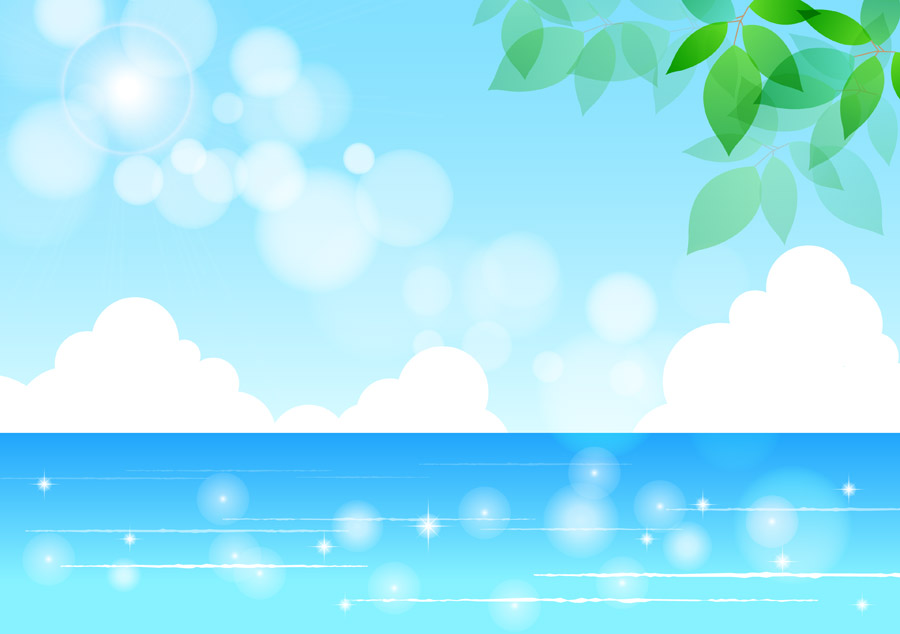 20218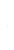 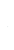 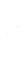 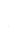 はにもしていがいているようにじますが、はおでおごしでしょうか。またこのはシーズンでもありますので、へのえやをしておくがありますのでごさい。　それからから１した「コロナ」については、５にったとのもあり、えるどころかしたデルタがをにしているで、においてもでのをけて７２９に「レベル５」がされ、88から「まん」がされています。たちにとっては、がまることやマスクをすなどのをらすようめられることとなり、このしみにしていたんなやについてやのをなくされるとなりました。センターにおきましても、にきも「り」の、にには「の」や「の」など、やっとりつつあった「の」から「な」へのをおいしなければなりません。なかなかがえにくいではありますが、ごき、ごをりますようしくおいしげます。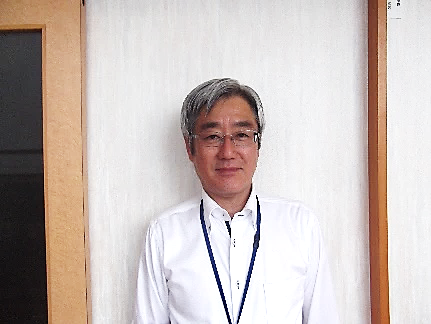 ３　８13　　かがやき　　　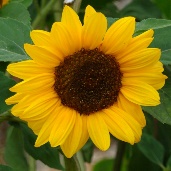 　・　　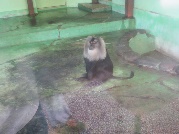 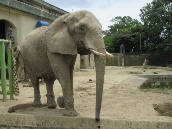 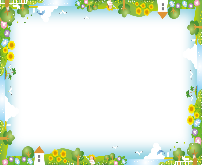 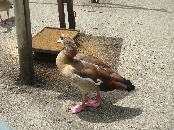 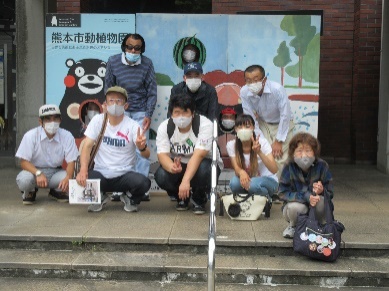 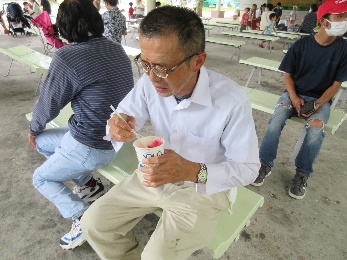 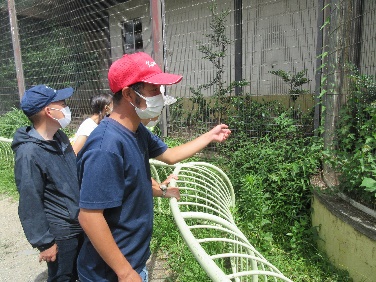 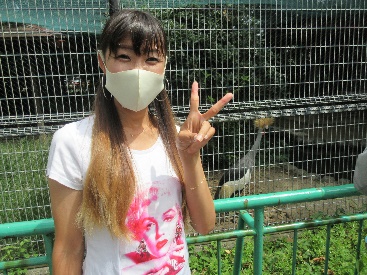 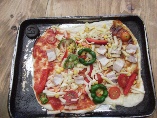 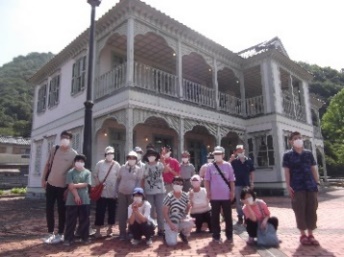 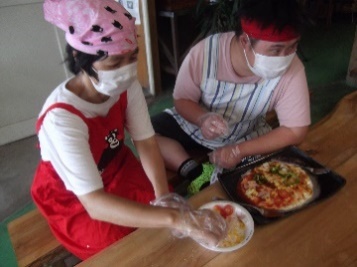 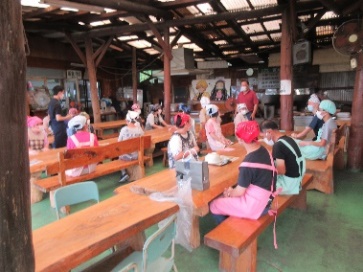 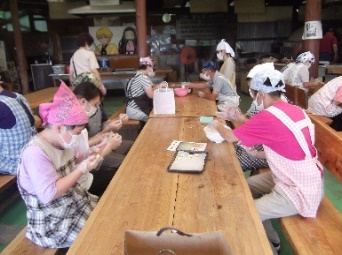 8・9　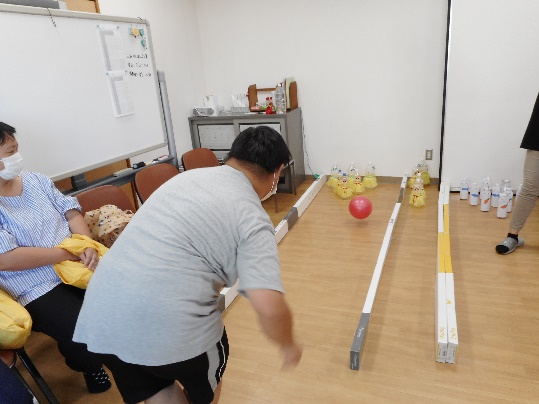 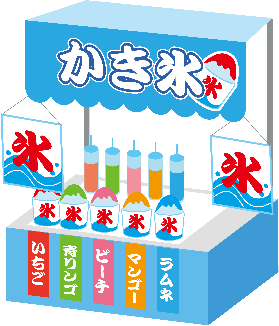 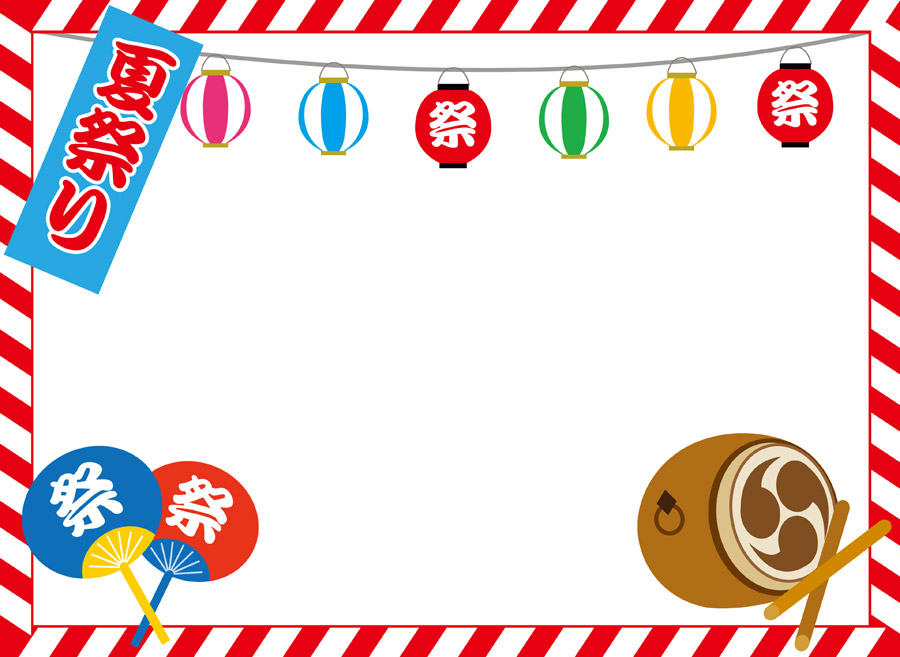 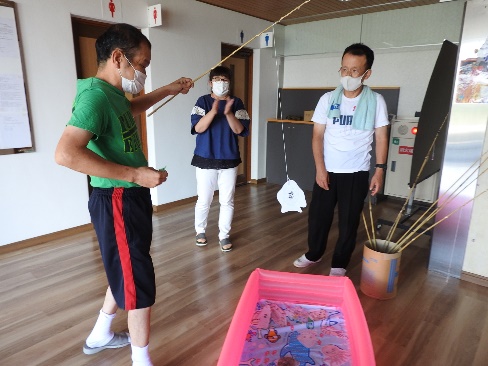 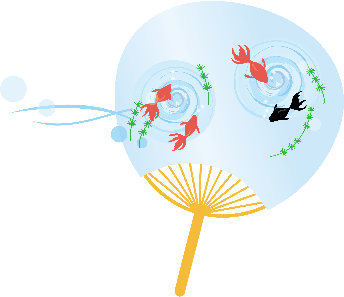 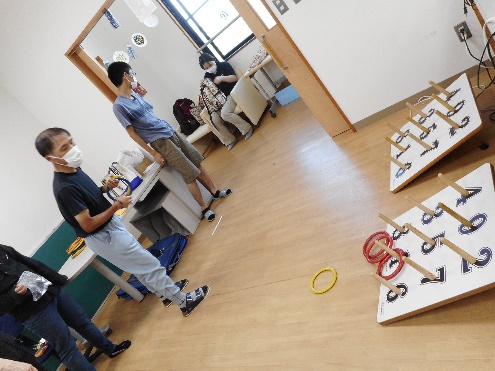 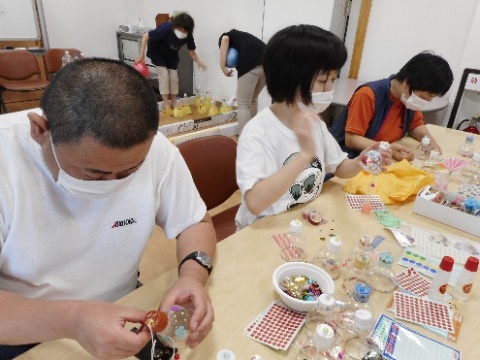 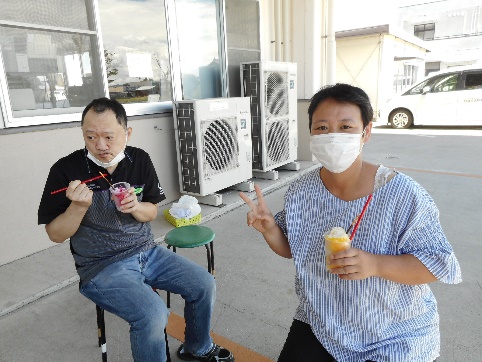 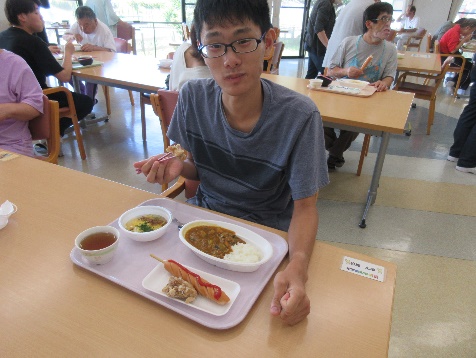 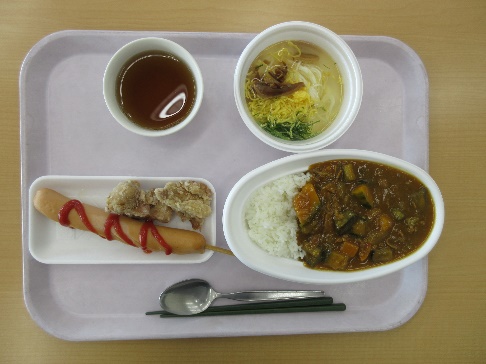 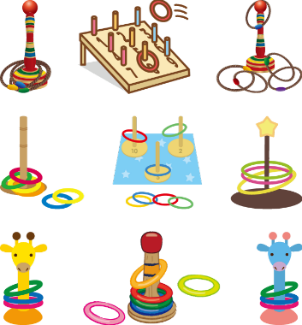 